Муниципальное автономное дошкольное образовательное учреждениецентр развития ребенка детский сад- №17г. Кропоткинмуниципального образования Кавказский районКонспект занятия  Образовательная область «Художественно-эстетическое развитие» Изобразительная деятельность «Аппликация» на тему: «Зайка» в старшей группе компенсирующей направленности«Березка», «Березка-1»Воспитатель: Шушпанова Е.А.2024гКонспект ООД по аппликации из ватных дисковна тему: «Зайчик» в старшей группе.Цель: - учить создавать образ зайчика зимой, используя ватные диски;- учить работать с разными материалами;- развивать зрительное восприятие, мелкую моторику, умение придерживаться общего стиля работы, использовать соль для выразительности работы; навыки работы ножницами, творческие способности, самостоятельность;
Задачи: Формировать умение детей выполнять предметную аппликацию, используя готовые детали из ватных дисков;
Развивать навыки расположения деталей на листе;
Развивать умение пользоваться клеем при наклеивании деталей;
Закрепить геометрическую фигуру – круг, величину – большой, поменьше, маленький.Развивать мелкую моторику пальцев рук; способствовать развитию внимания, памяти, речи детей.Воспитывать эстетически – нравственное отношение к животным через изображение их образов с использованием нетрадиционных материалов. Воспитывать аккуратность при выполнении работы.
Предварительная работа: рассматривание картинок «Дикие животные», беседа «Как звери зимуют», проведение физминутки «Зайка серенький сидит…», заучивание потешки «Заинька», чтение «Елочка» (Д. Хорол, пер. М. Сидоренко).Материал: фоновый лист бумаги с изображением контура зайца по количеству детей; клеенки,  клей ,из ватных дисков части зайчика (большой круг – туловище, средний круг – голова, самый маленький – хвостик, две полоски – ушки), черный фломастер на каждого ребенка.Ход ООД: Воспитатель: Ребята, посмотрите, кто это сидит на пеньке? 
Мир животных всегда представляет для детей особы интерес.
Заинтересовать ребенка поможет рассматривание иллюстрации и чтение стихотворения:Скачет летом в серой шубке,
Зайка, весело играя,
А как только на опушке
Закружится вьюга злая,
Зайчик в норке шкаф откроет,
Шубку белую достанет,
И тогда мороз не тронет,
И метель не испугает.
С. АнтонюкДети: Зайка.
Воспитатель: А где могут прятаться зайчата в лесу? Дети: За деревом, за кустиком, за пенечком.

Дидактическая игра «Чей хвостик?».Дети ходят по лесочку и находят картинки с изображением дерева или куста, из – за которого виден хвост какого- ни будь лесного зверя (лисий, беличий, волчий, медвежий хвост).Воспитатель: Вот куда спрятался зайчонок! (показывает картинку, где из-за пенька виден лисий хвост)
Дети: За пеньком сидит лиса, это ее хвост виден.
Воспитатель: Правильно, это лисий хвост - длинный, рыжий, пушистый. 
                      Таким же образом дети находят и остальные хвостики. 
Воспитатель: Но, где же зайчата? (Воспитатель ищет и находит зайчат под снежным сугробом.) Вот где непослушные зайчата. Они так замерзли в своих летних шубках, что спрятались в сугробе. Давайте с ними поиграем, чтоб они согрелись.
Физминутка: 
Зайка серенький сидит, и ушами шевелит,Вот так, вот так, и ушами шевелит!(Дети присаживаются на корточки и руками изображают, как зайка шевелит ушками)Зайке холодно сидеть, надо лапочки погреть,Вот так, вот так, надо лапочки погреть!(Дети потирают ладошки друг о дружку)Зайке холодно стоять, надо зайке поскакать!Скок - скок — скок - скок, надо зайке поскакать!(Дети прыгают на двух ногах, прижав руки к груди)Кто - то зайку напугал, зайка прыг и убежал.
Показ последовательности выполнения работы.
Воспитатель: В руках у меня ватный диск, какого он цвета? Дети: Белого.Воспитатель: Как вы думаете, можно из него пошить белые шубки для зайчат?     Дети: Можно.Воспитатель: Я вас сейчас научу шить шубки для зайчат. У меня в тарелочке уже заготовлены части для шубки. Есть три кружочка, большой - туловище, поменьше – голова и самый маленький – хвостик, и две полоски для ушей. Посмотрите, как я буду это все наклеивать. Сначала я зайчику смажу туловище клеем и наложу на него большой круг, затем смажу зайчику голову клеем и приложу круг поменьше. Далее смажу клеем хвостик и на него приложу самый маленький круг. Теперь я смажу клеем ушки и наложу на одно ушко полоску и на другое.  Одела я зайчика в зимнюю шубку?Дети: Да.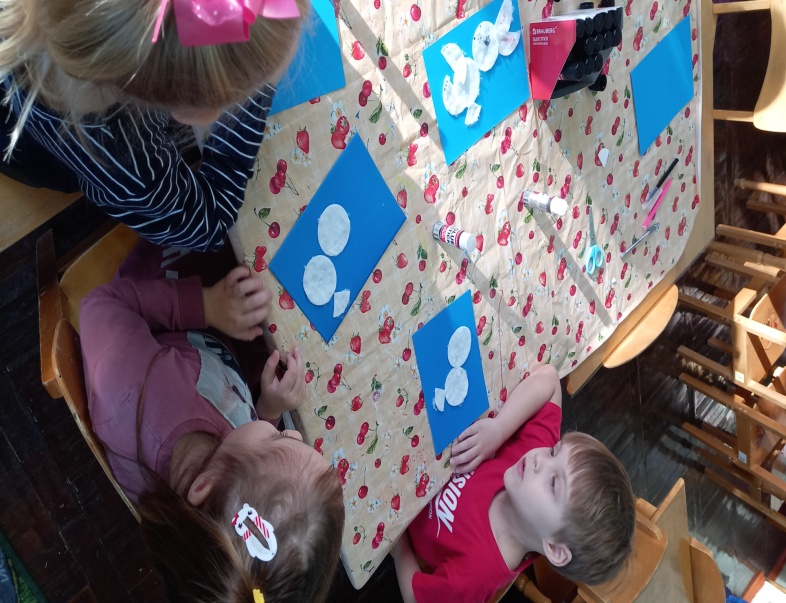 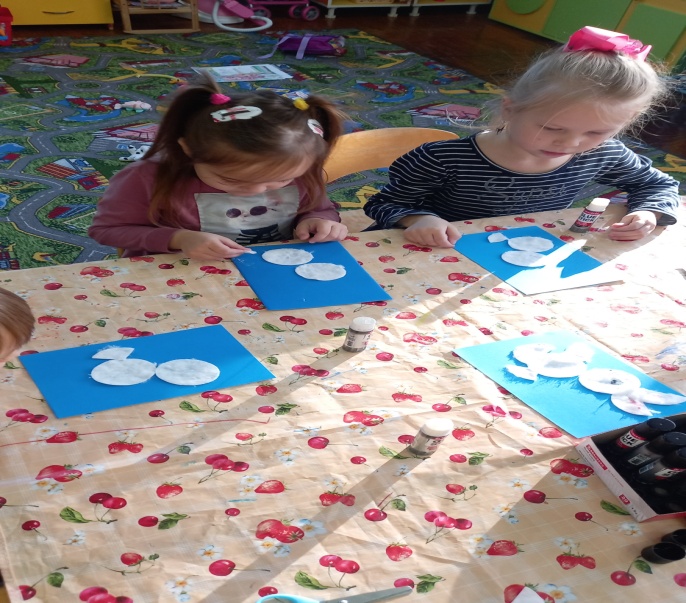 Воспитатель: Какая у зайчика теплая, красивая шубка. В такой шубке он точно не замерзнет. А сейчас фломастером нарисую ему мордочку: глазки, носик, усики и ротик. Ой-ой, поскакал зайчик к маме – зайчихе. А мы с вами отправимся в лесную мастерскую и там вы «сошьете» зайчатам шубки.Дети самостоятельно выполняют работы,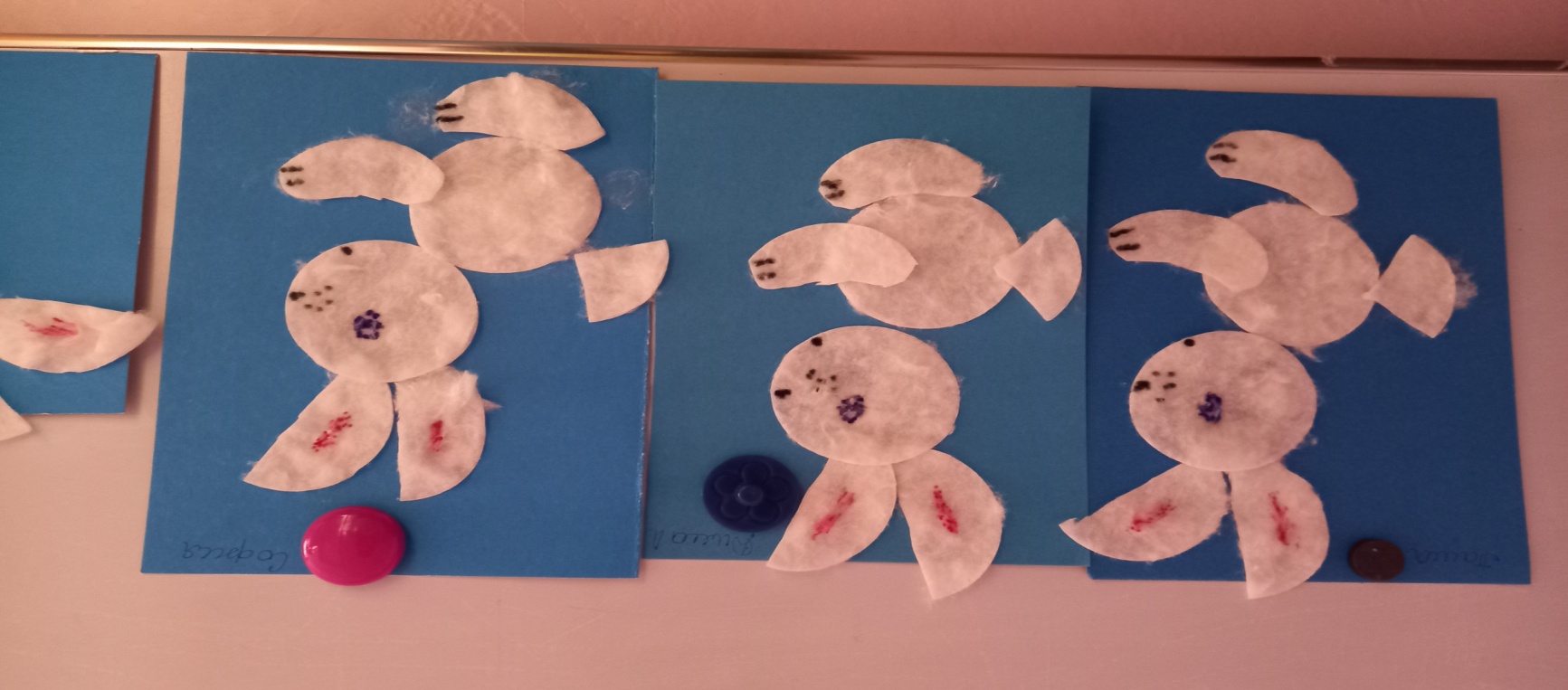 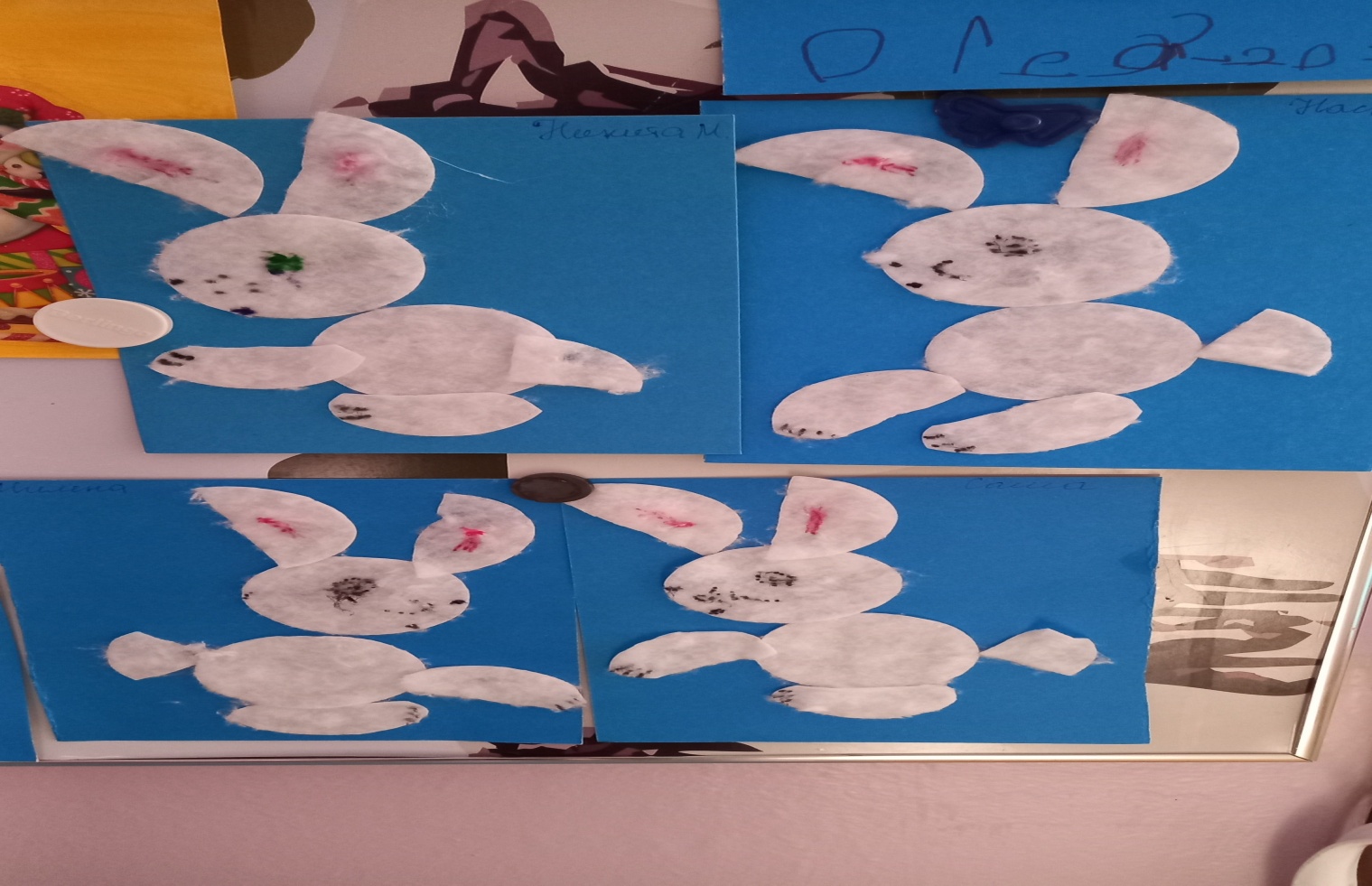 Анализ и оценка детских работ, выставка.
Воспитатель: Молодцы, все справились, какие у зайчат красивые шубки!  (Работы детей размещают на магнитной доске.)
